Межправительственный комитет по интеллектуальной собственности, генетическим ресурсам, традиционным знаниям и фольклоруТридцать восьмая сессияЖенева, 10–14 декабря 2018 г.Аккредитация некоторых организацийДокумент подготовлен Секретариатом1.	Межправительственный комитет по интеллектуальной собственности, генетическим ресурсам, традиционным знаниям и фольклору («Комитет») на своей первой сессии, состоявшейся в Женеве 30 апреля — 3 мая 2001 г., одобрил ряд организационных и процедурных вопросов, в том числе относительно предоставления статуса наблюдателя ad hoc ряду организаций, выразивших желание участвовать в работе Комитета (см. принятый Комитетом отчет, документ WIPO/GRKTF/IC/1/13, пункт 18).2.	После этого еще ряд организаций обратились в Секретариат с просьбой о предоставлении им такого же статуса на последующих сессиях Комитета.  К настоящему документу прилагаются заявления, полученные до 11 октября 2018 г. и содержащие названия и другие основные сведения об организациях, которые запросили аккредитацию на тридцать восьмой сессии Комитета, в том виде, в каком эти заявления были представлены.3.	Комитету предлагается рассмотреть ходатайства организаций, перечисленных в приложении к настоящему документу, об их аккредитации в качестве наблюдателей ad hoc и вынести по ним свое решение.[Приложение следует]ОРГАНИЗАЦИИ, ЗАПРОСИВШИЕ АККРЕДИТАЦИЮ В КАЧЕСТВЕ НАБЛЮДАТЕЛЕЙ НА СЕССИЯХ МЕЖПРАВИТЕЛЬСТВЕННОГО КОМИТЕТААссоциация по защите прав лиц с психическими расстройствами (A.D.D.M.M) (документ получен на французском языке)Ассоциация по продвижению прав человека и развитию (APDHD) (документ получен на французском языке)Объединение Wakatū IncorporationАссоциация по защите прав лиц с психическими расстройствами (A.D.D.M.M) Кому:	Отдел традиционных знаний	Всемирная организация интеллектуальной собственности (ВОИС)	34, chemin des Colombettes1211 Geneva 20SwitzerlandФакс:  +41 (0) 22 338 81 20Электронная почта:  grtkf@wipo.intТема:  Ходатайство об аккредитации в качестве наблюдателя на будущих сессиях Межправительственного комитета по интеллектуальной собственности, генетическим ресурсам, традиционным знаниям и фольклоруУважаемые дамы и господа,Настоящим письмом информирую вас о том, что моя организация хотела бы участвовать в сессиях Межправительственного комитета по интеллектуальной собственности, генетическим ресурсам, традиционным знаниям и фольклору в качестве наблюдателя ad hoc.  К настоящему письму для рассмотрения Комитетом прилагается заявление, содержащее основные сведения о нашей организации.Мы готовы предоставить любую дополнительную информацию.С уважением,__________________(Имя и подпись представителя)Леопольд Шарангабо, юридический представитель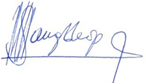 /...Бланк заявления об аккредитации в качестве наблюдателя ad hoc в Межправительственном комитете ВОИС по интеллектуальной собственности, генетическим ресурсам, традиционным знаниям и фольклору,ИНФОРМАЦИОННАЯ СПРАВКА О ПОДАЮЩЕЙ ЗАЯВЛЕНИЕ ОРГАНИЗАЦИИПолное название организации: АССОЦИАЦИЯ ПО ЗАЩИТЕ ПРАВ ЛИЦ С ПСИХИЧЕСКИМИ РАССТРОЙСТВАМИ (ADDMM)Описание организации: (не более 150 слов)ADDMM – некоммерческая организация со штаб-квартирой в Бурунди. Она учреждена с целью улучшить условия жизни людей с психическими расстройствами в Бурунди, которые сталкиваются с социальным отчуждением.  С момента своего создания ADDMM стремится показать правительству и обществу Бурунди, что лица с психическими расстройствами такие же люди, как и остальные, и, излечившись, могут содействовать развитию страны в той же мере, что и другие члены общества.  Структура ADDMM:­	Генеральная ассамблея­	Исполнительный комитет­	Комитет по надзору­	Консультативный комитетОсновные цели и задачи организации:В основные задачи ADDMM входит:­	помощь людям с психическими расстройствами в получении лечения;­	просветительская работа в отношении психических расстройств в Бурунди;­	борьба с социальным отчуждением людей с психическими расстройствами;­	реализация проектов поддержки саморазвития людей с психическими расстройствами.Основные виды деятельности организации: Как правозащитная организация ADDMM доносит до жителей Бурунди информацию о том, что психические расстройства ничем не отличаются от других излечимых заболеваний.  Благодаря правозащитной деятельности ADDMM излечившиеся пациенты смогли вновь устроиться на работу.  Ассоциация выступает посредником между правительством Бурунди, другими национальными и международными НПО и лицами с психическими расстройствами, защищая права последних и помогая им получить доступ к необходимому лечению, что особенно важно ввиду отсутствия в Бурунди государственных психиатрических лечебниц (в стране имеется лишь одна специализированная частная клиника).В дополнение к правозащитным усилиям ADDMM оказывает излечившимся небольшую финансовую поддержку в целях реализации их инициатив и оказании им помощи в повторной интеграции в общество.  Организация также проводит ежегодное исследование по вопросам психических расстройств.Связь организации с вопросами интеллектуальной собственности, включая подробное объяснение того, почему она интересуется обсуждаемыми в рамках Комитета темами: (не более 150 слов)Наша организация объединяет людей, излечившихся от психических расстройств, и помогает им организовать свою жизнь таким образом, чтобы добиться их принятия обществом, опровергая тем самым распространенное убеждение, что лица, пережившие психическое расстройство, не способны вернуться к нормальному существованию.  Таким людям весьма интересны различные вопросы из области интеллектуальной собственности.  Более того, наша организация защищает права людей с нарушениями психики; мы стараемся обеспечить им достойную жизнь, несмотря на проблемы, с которыми они сталкиваются.  Кроме того, широко известно, что в Африке, в частности в нашей стране – Бурунди, не хватает медицинских учреждений, пригодных для лечения нарушений психики.  Помимо этого, народ Бурунди пока не осознает преимуществ психотерапии.  Наша организация объединяет людей, обладающих знаниями о деревьях, целебных травах и других продуктах, применяемых в качестве лекарственных средств при психических расстройствах, а также о традиционных способах лечения этих нарушений.  Более глубокий анализ этих способов обнаружил, что такие целители занимаются психотерапией с использованием традиционных методов.  Поэтому наша организация стремится обеспечить охрану этим деревьям и травам, а также людям, которые умеют их применять в традиционном лечении.  Мы объединяем таких людей с целью предоставить им возможность продолжать открывать для общества и другие традиционные знания и укреплять позиции традиционных видов лечения.  Таким образом, налицо связь между нашей организацией и аспектами интеллектуальной собственности, относящимися к традиционным знаниям и традиционным выражениям культуры.Страна, в которой организация ведет основную деятельность:ADDMM ведет основную деятельность в Бурунди.Дополнительная информация:  укажите любую дополнительную информацию, которая, по вашему мнению, может быть актуальна (не более 150 слов)ADDMM сотрудничает с другими организациями, такими как Союз коренных народов за возрождение и развитие (UPARED), и является участником Форума по укреплению гражданского общества Бурунди (FORSC).ADDMM принимала участие в Третьей восточно- и центрально-африканской региональной конференции по психологии, посвященной теме психологии во благо устойчивого развития, состоявшейся в Руанде 15–17 ноября 2017 г.Полные контактные данные организации:Musaga 5eme Avenue no4 1ere étage Commune MUSAGABUJUMBURA, BURUNDIТел.:  +25775862437Электронная почта:  addmmburundi@gmail.comИмя и должность представителя организации: Леопольд Шарангабо, юридический представитель ADDMM  Ассоциация по продвижению прав человека и развитию (APDHD)Кому:	Отдел традиционных знаний	Всемирная организация интеллектуальной собственности (ВОИС)	34, chemin des Colombettes1211 Geneva 20SwitzerlandФакс: +41 (0) 22 338 81 20Электронная почта:  grtkf@wipo.intТема:  Ходатайство об аккредитации в качестве наблюдателя на будущих сессиях Межправительственного комитета по интеллектуальной собственности, генетическим ресурсам, традиционным знаниям и фольклоруУважаемые дамы и господа,Настоящим письмом сообщаю вам, что наша организация хотела бы принимать участие в сессиях Межправительственного комитета ВОИС по интеллектуальной собственности, генетическим ресурсам, традиционным знаниям и фольклору в качестве наблюдателя ad hoc.  К настоящему письму для рассмотрения Комитетом прилагается заявление на аккредитацию, содержащее основные сведения о нашей организации.Мы готовы предоставить любую дополнительную информацию.С наилучшими пожеланиями,г-н Амеде Б. КАМОТА, юрист при апелляционном суде Букаву и 
председатель исполнительного совета PDHD[подпись][печать]__________________(Имя и подпись представителя)Бланк заявления об аккредитации в качестве наблюдателя ad hoc в Межправительственном комитете ВОИС по интеллектуальной собственности, генетическим ресурсам, традиционным знаниям и фольклору,ИНФОРМАЦИОННАЯ СПРАВКА О ПОДАЮЩЕЙ ЗАЯВЛЕНИЕ ОРГАНИЗАЦИИПолное название организации:АССОЦИАЦИЯ ПО ПРОДВИЖЕНИЮ ПРАВ ЧЕЛОВЕКА И РАЗВИТИЮ (APDHD)Описание организации (не более 150 слов):Название организации – Association pour la Promotion des Droits Humains et le Développement [Ассоциация по продвижению прав человека и развитию] (APDHD).  Это общественная организация в Демократической Республике Конго, занимающаяся поощрением и охраной прав уязвимых слоев населения и сельских жителей.  В число этих уязвимых слоев населения входят:  коренные народы и сообщества на таких территориях, как Физи, Мвенга и Увира;  женщины;  дети;  лица с физической или психической инвалидностью;  а также лица, живущие с ВИЧ/СПИДом в гористой местности, известной как Высокогорные плато Итомбве.  Права, поощрением и охраной которых занимается организация, включают знания (ноу-хау, инновации и методики) коренных и местных сообществ, как определено в статье 8 (пункт j) Конвенции о биологическом разнообразии.Основные цели и задачи организации:-	поощрение и охрана прав коренных сообществ и народов, в том числе прав на самоопределение и традиционные знания;-	поощрение получения образования детьми из числа коренных народов и борьба с социальным отчуждением коренных сообществ;-	поощрение продовольственной самообеспеченности сельских сообществ и повышение доступности семенного материала, улучшенных пород скота, ветеринарных препаратов и сельскохозяйственной помощи для таких сообществ;  и-	оказание помощи перемещенным лицам, участие в мероприятиях по объединению и примирению, нацеленных на жителей региона Великих Африканских озер, в порядке предотвращения (вооруженных и иных) конфликтов.Основные виды деятельности организации:-	обучение и просвещение представителей коренных сообществ относительно их прав и самосознания, как определено в Конвенции МОТ №169 и Декларации Организации Объединенных Наций о правах коренных народов;-	наращивание потенциала местных и коренных сообществ благодаря доходным сельскохозяйственным кооперативам;-	содействие получению образования детьми из числа коренных народов и другими живущими в бедности детьми из местных сообществ;-	оказание поддержки женщинам и девочкам из всех сообществ, ставшим жертвами сексуального насилия;  и-	оказание поддержки внутренне перемещенным в результате конфликтов лицам.Связь организации с вопросами интеллектуальной собственности, включая подробное объяснение того, почему она интересуется обсуждаемыми в рамках Комитета темами:(не более 150 слов)В задачи нашей организации входит поощрение и охрана прав коренных и местных сообществ.  Мы просвещаем представителей таких сообществ относительно их прав, как они определены в правовых документах и международных соглашениях.  Наша организация занимается поощрением и охраной их прав в соответствии со статьей 8 (пункт j) Конвенции о биологическом разнообразии.  Не менее важно отметить, что мы работаем в регионе Высокогорные плато Итомбве, географической области со всемирно признанным богатством биологического разнообразия.  Наша организация помогает коренным и местным общинам продвигать права интеллектуальной собственности на генетические ресурсы, традиционные знания и фольклор, с тем чтобы они могли участвовать в равноправном распределении благ, возникающих в результате использования таких знаний, инноваций и методик. Подобные меры будут способствовать увеличению дохода коренных и местных сообществ.Страна, в которой организация ведет основную деятельность:Демократическая Республика КонгоДополнительная информация:  укажите любую дополнительную информацию, которая, по вашему мнению, может быть актуальна (не более 150 слов).Двадцатого октября 2015 г. власти провинции Южное Киву узаконили нашу организацию, зарегистрировав ее за номером 01/450/CAB/GOUPRO-SK/2015.  Наша деятельность сосредоточена в высокогорном регионе, который многим знаком под названием Итомбве. Эта область известна богатым и высоким биологическим разнообразием, а населяющие ее коренные и местные сообщества обладают целым багажом знаний в сфере генетических ресурсов, традиционных знаний и фольклора, которые можно было бы использовать на благо всего человечества. Задачей нашей организации является оказание этим сообществам помощи и консультативной поддержки.  В каждом местном сообществе есть представитель хранителей этого багажа знаний.  Свои представители есть и у коренных сообществ.  В наших планах – организация ежегодной выставки традиционных знаний в целях демонстрации товаров, полученных с использованием таких знаний, а также средств, способных излечить многие недуги, над противостоянием которым бьется современная медицина.  Мы надеемся учредить центр комплексных исследований, который объединил бы под своей крышей традиционных целителей и исследователей в области фармакологии и современной медицины с целью найти применение всем традиционным знаниям, передаваемым от поколения к поколению.Полные контактные данные организации:Почтовый адрес: BP:  1234 Bukavu  Тел.: +243894575990   Факс:  Электронная почта:  apdhd2015@gmail.comВеб-сайт:  Имя и должность представителя организации:г-н Амеде Б. КАМОТА, юрист при апелляционном суде Букаву и председатель исполнительного совета PDHDОбъединение Wakatū IncorporationКому:	Отдел традиционных знаний	Всемирная организация интеллектуальной собственности (ВОИС)	34, chemin des Colombettes1211 Geneva 20SwitzerlandФакс: +41 (0) 22 338 81 20Электронная почта:  grtkf@wipo.intТема:  Ходатайство об аккредитации в качестве наблюдателя на будущих сессиях Межправительственного комитета ВОИСTēnā koutou katoa, Настоящим прошу вас одобрить участие Wakatū Incorporation в сессиях Межправительственного комитета ВОИС по интеллектуальной собственности, генетическим ресурсам, традиционным знаниям и фольклору в качестве наблюдателя ad hoc.  К настоящему письму прилагается заявление для рассмотрения Комитетом.Мы готовы предоставить любую дополнительную информацию.Nāku noa, nāКеренса Джонстон генеральный директор Wakatū Incorporation ____________________Бланк заявления об аккредитации в качестве наблюдателя ad hoc в Межправительственном комитете ВОИС по интеллектуальной собственности, генетическим ресурсам, традиционным знаниям и фольклору,ИНФОРМАЦИОННАЯ СПРАВКА О ПОДАЮЩЕЙ ЗАЯВЛЕНИЕ ОРГАНИЗАЦИИПолное название организации: Объединение Wakatū Incorporation (собственники Wakatū, доверительного управляющего владельцев традиционных земель Нельсон, Мохуа и Мотуэка, Аотеароа/Новая Зеландия). Описание организации:  (не более 150 слов)Миссией Wakatū является сохранение и преумножение нашего наследия на благо нынешних и будущих поколений.  В рамках Te Pae Tawhiti, нашей межпоколенческой
500-летней повестки, мы следим за тем, чтобы наши цели и задачи служили делу достижения заявленной миссии, которая продиктована нашими ценностями.  Со штаб-квартирой на северной оконечности Южного острова Аотеароа (Новая Зеландия), Wakatū находится в собственности 4 000 семей маори, потомков владельцев традиционных земель Нельсон, Мохуа и Голден-Бей, Аотеароа.  Wakatū основана в 1977 г. с целью представлять интересы владельцев традиционных земель маори и обеспечивать рациональное пользование этими землями и другими активами. Наша организация, представленная народом маори, заботится о своих земельных и водных активах на всей территории северной оконечности Южного острова Аотеароа.  Whenua (наша земля) – основа нашей предпринимательской деятельности, а 70 процентов наших активов составляют земельные и водные ресурсы.  Мы осуществляем управление различными наделами – от виноградников и фруктовых садов до объектов жилой и коммерческой недвижимости, а также рыбных ферм.  Kono NZ – наше предприятие по производству продуктов питания и напитков, поставляющее высококачественные напитки, фруктовые батончики, продукты из даров моря, яблоки, груши и хмель в 40 стран по всему миру.  Наше благотворительное подразделение, Manaaki, отвечает за культурные и общественные мероприятия, в числе которых защита интересов наших семей, а также реализация образовательных и культурных программ.Основные цели и задачи организации:  (просьба использовать маркированный список)Нашей миссией является сохранение и преумножение нашего taonga (наследия) на благо нынешних и будущих поколений посредством устойчивого использования и развития наших земельных и других ресурсов.  Она отражена в нашей 500-летней повестке, Te Pae Tawhiti.  Мы заботимся о наших taonga (активах и культурных богатствах) и развиваем их в соответствии с нашими tikanga (ценностями) – whanaungatanga (сила в коллективе), kaitiakitanga (ответственность за свои действия), rangatiratanga (стремление к совершенству во всех сферах), manaakitanga (забота и доброе сердце), pono (соответствие слов делам) и auahatanga (инновации и гибкость). Наши ценности – мерило наших поступков сегодня и в будущем.Мы стремимся обеспечить узнавание и сохранение нашей культуры, а также осведомленность о ней.Мы стараемся использовать умения нашего народа на благо устойчивого роста наших taonga.Мы стараемся обеспечить своему народу достойное существование и поддерживать его связь с нашим наследием и миссией.Мы стараемся создать пространство, в котором бы было место инновациям и вдохновению и где бы людям хотелось жить и работать.Нам хотелось бы процветать и продолжать усиливать свою роль в качестве культурного, социального, политического и коммерческого явления в регионе, Аотеароа и во всем мире.Наши руководящие принципы намеренно широки, и во всех своих действиях мы руководствуемся двумя руководящими принципами – развитие и инновации, самосознание и целостность.Основные виды деятельности организации:  (просьба использовать маркированный список)Manaaki (благотворительное подразделение нашей организации) отвечает за сохранение самобытности и культуры нашего народа и олицетворяет собой заботу и уважение в отношении нашего народа, взаимодействия и культуры.  Под этим мы подразумеваем заботу о наших whakapapa (генеалогии), истории, языке и так далее, а также служение нашим собственникам, коллективу, руководству и широкой сети партнеров в целях поддержания их связи с Wakatū.  Например, мы активно развиваем потенциал своего народа путем реализации образовательных программ, таких как «Младший директор» (программа, дающая доступ в руководящие структуры организации), учреждения стипендий и wānanga (образовательных площадок для наших rangatahi (молодежи) и kaumatua (старшего поколения)). Как организация, представленная народом маори, Wakatū располагает рядом торговых марок, основанных на культурных ценностях маори, и имеет опыт использования культурных ценностей, терминов и изображений в коммерческих целях в положительном культурно-обусловленном ключе.Whenua (земельные и водные ресурсы) имеет различные обязанности, в которые входит обслуживание важных в культурном отношении объектов, договоров бессрочной аренды, объектов жилой недвижимости, предприятий крупной розницы, офисных зданий, лицензий на рыбные фермы и т.д.  Мы являемся одним из крупнейших частных земельных собственников в Te Tauihu (нашем регионе).  У нас высокая доходность, и мы постоянно увеличиваем капитальную стоимость собственных активов при соблюдении своих ценностей.Kono NZ – наша стопроцентная дочерняя компания, основной деятельностью которой является экспорт продуктов питания и напитков.  Kono NZ производит, продает и экспортирует вино, морепродукты, яблоки, груши, киви, хмель и натуральные фруктовые батончики. Kono NZ стремится стать ведущим мировым производителем традиционных продуктов питания и ориентирована на глобальные потребительские рынки.  Одним из ключевых рынков компании является Азия, и Kono открыла в Шанхае стопроцентную дочернюю торговую фирму.  Kono NZ накопила большой опыт на разных этапах производственно-сбытовой цепочки и ведет такие операции, как земледелие, сбор урожая, переработка, сбыт и экспорт.Сейчас совет директоров Wakatū руководит разработкой проекта Te Tauihu 2077, который представляет собой Региональную стратегию роста для нашего региона, рассчитанную на 100 лет. В своих долгосрочных устремлениях мы стараемся ориентироваться на региональные сообщества и таким образом поддерживать и преумножать культурные, экономические, социальные и экологические возможности ВСЕХ наших mokopuna (внуков и будущих поколений). Связь организации с вопросами интеллектуальной собственности, включая подробное объяснение того, почему она интересуется обсуждаемыми в рамках Комитета темами (не более 150 слов)Мы понимаем, что живем во времена, когда наш язык, плоды нашего творчества, а также taonga являются неотъемлемой частью наследия и экономического ландшафта Новой Зеландии.  Многие объекты нашей культурной и интеллектуальной собственности зачастую воспринимаются как должное и рассматриваются в качестве открытого, непримечательного и общедоступного украшения и дополнения для бизнеса, туризма и международной торговли.  Wakatū разработала систему интеллектуальной собственности для охраны и направления в нужное русло наших действий в контексте культуры и интеллектуальной собственности, имеющих отношение к традиционным землям и нашему народу.  Мы также намерены добиваться большей уверенности в том, что наше самосознание и наши права получат должную охрану, признание и гарантии и что для этого при необходимости будут найдены новые механизмы.Как организация мы следим за тем, чтобы использование торговых марок и языка, наши отношения с природой, развитие, производство, а также сбор урожая составляли единый комплекс и развивались устойчивым образом на благо текущих и будущих владельцев.  Однако в свете этого мы испытываем обеспокоенность, например, по поводу мирового успеха меда Manuka.  Этот конкретный товар вызвал мировой интерес к использованию нашей родной флоры и фауны в потенциально очень прибыльных коммерческих предприятиях, что может поднять вопросы о надлежащих правах собственности, сборе, использовании, сбыте, регистрации торговых знаков и сертификации в отношении ингредиентов, полученных из нашей родной флоры и фауны.На национальном уровне мы активно участвуем в продвижении охраны прав собственности коренных народов и их прав на землю, а также прав, связанных с традиционными знаниями коренных народов.  В качестве примера можно привести дело Proprietors of Wakatū and Others v Attorney-General [2017], рассмотренное Верховным судом Новой Зеландии.Wakatū будет очень рада наблюдать, как благодаря усилиям МКГР будет продвигаться и ее работа по поощрению охраны Ngā Taonga Tuku Iho.Страна, в которой организация ведет основную деятельность:Аотеароа, Новая Зеландия Дополнительная информация:  Укажите любую дополнительную информацию, которая, по вашему мнению, может быть актуальна (не более 150 слов)Wakatū намерена поддержать проведение в сентябре 2018 г. Ngā Taonga Tuku Iho, конференции по Правам маори в сфере культуры и интеллектуальной собственности.  Интерес проведения такой конференции возник из желания рассмотреть права маори в сфере культуры и интеллектуальной собственности в более широком контексте и в практическом применении к маори, с тем чтобы убедиться, что нынешнее поколение сделало все необходимое для сохранения нашего наследия для будущих поколений.  В этом году отмечается 25-я годовщина Декларации Матаатуа о правах коренных народов на культурную и интеллектуальную собственность 1993 г.  Кроме того, идет 27-й год с момента подачи шестью истцами в суд Вайтанги иска за номером Wai-262 в отношении флоры и фауны коренных народов, и прошло 7 лет с момента издания судом отчета по иску Wai-262, Ko Aotearoa Tēnei.  На общеправительственном уровне никаких консультаций с маори в отношении рекомендаций не проводилось.  Для обсуждения рекомендаций, содержащихся в отчете, маори также не собирались.  Поэтому в рамках конференции особенное внимание будет уделено возможности обсудить:  Отношения маори с Короной касательно taonga tuku iho сейчас и в будущем;  Вопросы, возникающие по результатам дела WAI262, и форму, которую могут принять изданные рекомендации в будущем;Варианты советов и поддержки, которые могут помочь физическим и юридическим лицам, а также представленным маори организациям, стремящимся обеспечить охрану своей интеллектуальной собственности и своей связи с taonga tuku iho; Конкретные вопросы политики, находящиеся на данный момент в стадии рассмотрения, и глобальные настроения в отношении прав коренных народов, в частности на интеллектуальную собственность;  и Модель маори по охране своих прав на культурную и интеллектуальную собственность.Полные контактные данные организации:Почтовый адрес:  PO Box 440, Nelson 7040, New Zealand Номер телефона:  +64 3 546 8548Номер факса:  +64 3 546 8548Электронная почта:  Kerensa.Johnston@wakatu.orgВеб-сайт:  www.wakatu.orgИмя и должность представителя организации: Объединение Wakatū Incorporation, Керенса Джонстон, генеральный директор  [Конец приложения и документа]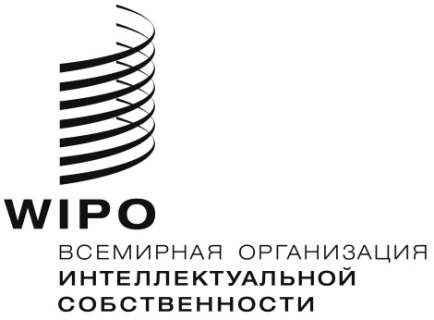 RWIPO/GRTKF/IC/38/2 REV.    WIPO/GRTKF/IC/38/2 REV.    WIPO/GRTKF/IC/38/2 REV.    оригинал:  английский оригинал:  английский оригинал:  английский дата:  6 ДЕКАБРЯ 2018 г. дата:  6 ДЕКАБРЯ 2018 г. дата:  6 ДЕКАБРЯ 2018 г. 